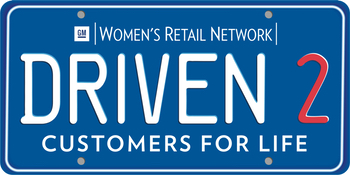 PES #4: DRIVEN2 GROWMaximizing Lead Management TechniquesLawson Owen, Founder/Managing Partner, Proactive Dealer SolutionsRenee Barrineau, Vice President Operations/Training, Proactive Dealer SolutionsCharacteristics of a successful BDC:Centralized DepartmentCommunication HubManaged DailyTrained SpecialistsIntegral Part of Your MarketingBenefit to your dealershipCreate and Drive TrafficConsistent, Effective Customer CommunicationDevelop OpportunitiesImprove Customer RetentionIncrease Profitability Attract and convert customersDealers can leverage the power of a BDC Improve customer response and performance with inbound leadsHave consistent follow up with each customer at the right timeCreate a better customer service experience.Leads are a valuable assetCreating an exceptional customer experience begins with that first call, DMN, or Web LeadReview your process for inbound service leads:Inbound Service CallsDealer Maintenance Notifications/ONSTARWeb LeadsACTION—The process for each lead source should address the following:How many fresh leads were handled daily?Who handled those leads?Leads should be managed by dedicated and trained BDC repsWhat were the results?How many appointments were scheduled?What’s next?How many appointments showed?  A follow up schedule should be in place for all missed appointmentsOutbound ServiceAppointment ManagementRecommended MaintenanceDefectorsDeclined WorkSpecial Order PartsRecallsSeasonal/Marketing CampaignsService to Sales ACTION—For Outbound Service Leads, Scripting and Follow up Schedules should be in place for each campaign.  ProActive BDC Success Guide is a tool created to assist dealers with creating a customized business development binder that includes Best Practices and scripting guides.  To obtain a complimentary copy of the PDS BDC Success Guide, please submit your request online at http://www.bdcexperts.com/contact-us . Please be sure to use the following code:   WRN2016 BDC Benefits the Service LaneA service BDC creates a CONSISTENT HANDLING process for service appointmentsA service BDC allows the service advisor to FOCUS ON THE CUSTOMER IN THE SERVICE LANE Pre-Visit and Post-Visit Customer InteractionFocus on Customers in the Service LaneThorough Write UpVehicle Status Updates Active DeliveryPrebooking ACTION—Implement Vehicle Status Updates and PreBooking Process by Service Advisors to help achieve RSLE Customer Standards.  Refer to the PDS Success Guide for steps to setting up the Vehicle Status Updates and PreBooking processes.  To obtain a complimentary copy of the PDS BDC Success Guide submit your request online at http://www.bdcexperts.com/contact-us . Please be sure to use the following code:   WRN2016 Successful BDCs have these traitsManagement engagementLead managementDedicated BDC managerDaily expectations and accountabilityProper staffing and compensationOngoing TrainingThe ProActive BDC Success Guide is a tool created to assist dealers with creating a customized business development binder which includes Best Practices and scripting guides.  To obtain a complimentary copy of the PDS BDC Success Guide submit your request online at http://www.bdcexperts.com/contact-us . Please be sure to use the following code:   WRN2016 